Просечне зараде по запосленом, децембар 2019.Просечна зарада (бруто) обрачуната за децембар 2019. године износила је 82 257 динара, док је просечна зарада без пореза и доприноса (нето) износила 59 772 динара.Раст бруто зарада у периоду јануар–децембар 2019. године, у односу на исти период прошле године, износио је 10,5% номинално, односно 8,4% реално. Истовремено, нето зараде су порасле за 10,6% номинално и за 8,5% реално.У поређењу са истим месецом претходне године, просечна бруто зарада за децембар 2019. године номинално је већа за 14,0%, а реално за 11,9%, док је просечна нето зарада већа за 14,1% номинално, односно за 12,0% реално.Медијална нето зарада за децембар 2019. износила је 44 530 динарa, што значи да је 50% запослених остварило зараду до наведеног износа. Просечне зараде, децембар 2019.РСД  2. Индекси зарадаМетодолошка објашњењаИзвор податакаИстраживање о зарадама заснива се на подацима из обрасца Пореске пријаве за порез по одбитку (образац ППП-ПД). Просечне зараде израчунавају се на основу износа обрачунатих зарада за извештајни месец и броја запослених који је изражен еквивалентом пуног радног времена (full-time equivalent – FTE).ОбухватОбухваћени су сви пословни субјекти који су Пореској управи доставили електронски попуњен образац пореске пријаве ППП-ПД са обрачунатим зарадама.Обухваћене су све категорије запослених за које су послодавци, тј. пословни субјекти, Пореској управи доставили електронски попуњен образац пореске пријаве ППП-ПД са обрачунатим зарадама. Дефиниција зараде У истраживању о зарадама (у складу са Законом о раду и Законом о порезу на доходак грађана) под зарадом се подразумевају све исплате запосленима на које се плаћају припадајући порези и доприноси.Зараду чине:зараде запослених у радном односу, укључујући накнаде за дежурства, за рад ноћу и по сменама, недељом и празником; накнаде за исхрану у току рада и за неизвршене часове рада (годишњи одмор, плаћено одсуство, празници, боловања до 30 дана, одсуство због стручног усавршавања, застој у раду који није настао кривицом радника); регрес за коришћење годишњег одмора, награде, бонуси и сл.;накнаде за рад запослених ван радног односа (по основу уговора о обављању привремених и повремених послова).Зарадом се не сматрају накнаде по основу уговора о делу, накнаде за боловања дужа од 30 дана, накнаде трошкова запосленима за долазак на посао и одлазак са посла, за време проведено на службеном путу у земљи и иностранству, накнаде за смештај и исхрану током рада и боравка на терену, отпремнине запосленима при одласку у пензију или за чијим је радом престала потреба, једнократне накнаде у складу са социјалним програмом, накнаде трошкова погребних услуга и накнаде штете због повреде на раду или професионалног обољења, јубиларне награде, солидарне помоћи, као ни остала примања за која се не плаћају порези и доприноси.Републички завод за статистику од 1999. године не располаже појединим подацима за АП Косово и Метохија, тако да они нису садржани у обухвату података за Републику Србију (укупно).Контакт: cmilja.ivkovic@stat.gov.rs тел.: 011 2412-922, локал 376Издаје и штампа: Републички завод за статистику, 11 050 Београд, Милана Ракића 5 
Tелефон: 011 2412-922 (централа) • Tелефакс: 011 2411-260 • www.stat.gov.rs
Одговара: др Миладин Ковачевић, директор 
Tираж: 20 • Периодика излажења: месечна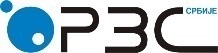 Република СрбијаРепублички завод за статистикуРепублика СрбијаРепублички завод за статистикуISSN 0353-9555САОПШТЕЊЕСАОПШТЕЊЕЗР10број 034 - год. LXX, 25.02.2020.број 034 - год. LXX, 25.02.2020.ЗР10Статистика зарадаСтатистика зарадаСРБ034 ЗР10 250220Статистика зарадаСтатистика зарадаЗарадеЗарадеЗараде без пореза и доприносаЗараде без пореза и доприносаIV кварталIV кварталII полугодиштеII полугодиштеXII 2019I–XII 2019XII 2019I–XII 2019зарадезараде без пореза и доприносазарадезараде без пореза и доприносаРепублика Србија – укупно82 25775 81459 77254 91978 74757 05876 87655 676Зараде запослених у радном односу82 73776 26960 14455 27179 21957 42277 35156 041Зараде запослених ван радног односа53 94150 56237 80535 44052 22936 60950 96935 726Зараде запослених у правним лицима 87 55280 57263 70458 43983 77360 77581 73159 264Зараде предузетника и запослених код њих43 20340 68830 76828 93441 76029 70941 24329 334Зараде у јавном сектору91 58185 34165 98761 39288 73463 83086 45462 187Зараде ван јавног сектора78 038 71 39556 95951 91774 20653 97972 49652 698ЗарадеЗарадеЗарадеЗарадеЗараде без пореза и доприносаЗараде без пореза и доприносаЗараде без пореза и доприносаЗараде без пореза и доприноса  XII 2019       XI     2019 XII 2019 2018 XII 2019 XII 2018I–XII 2019I–XII 2018  XII 2019      XI      2019XII 2019 2018XII 2019XII 2018I–XII 2019I–XII 2018Номинални индекси105,6119,9114,0110,5106,1120,4114,1110,6Реални индекси105,1117,4111,9108,4105,6117,9112,0108,5